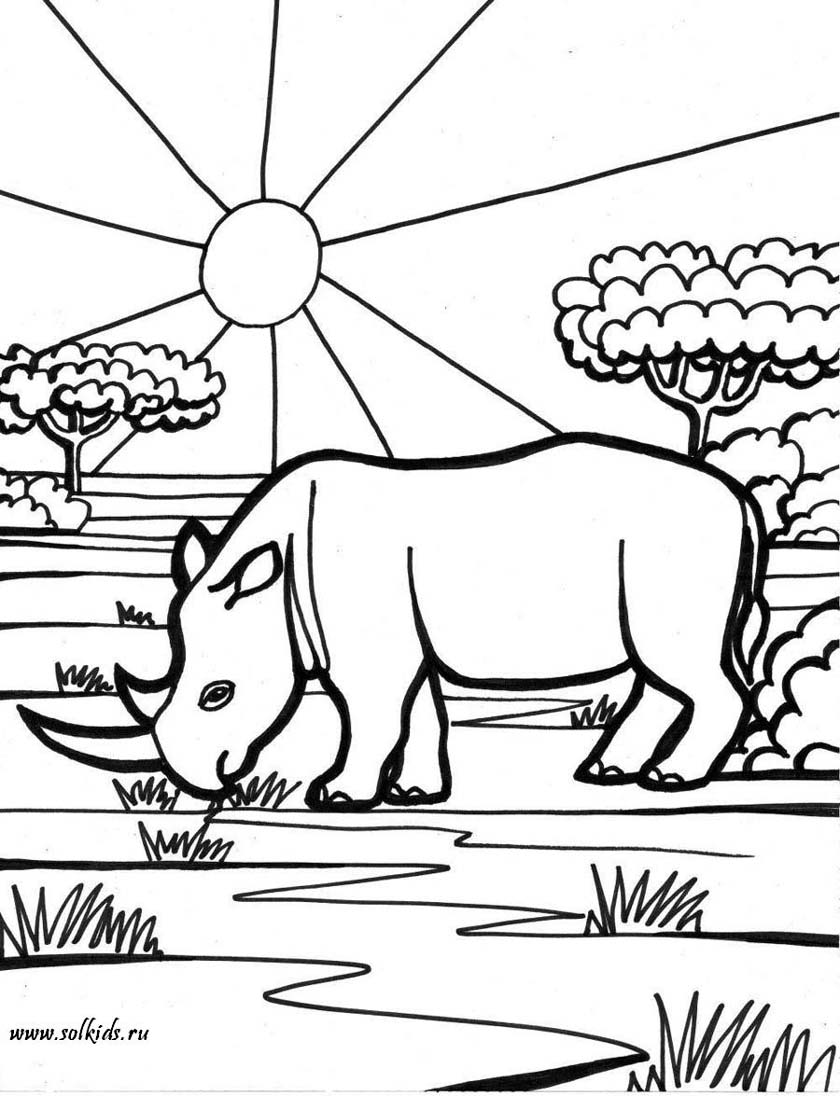 NINASARVIK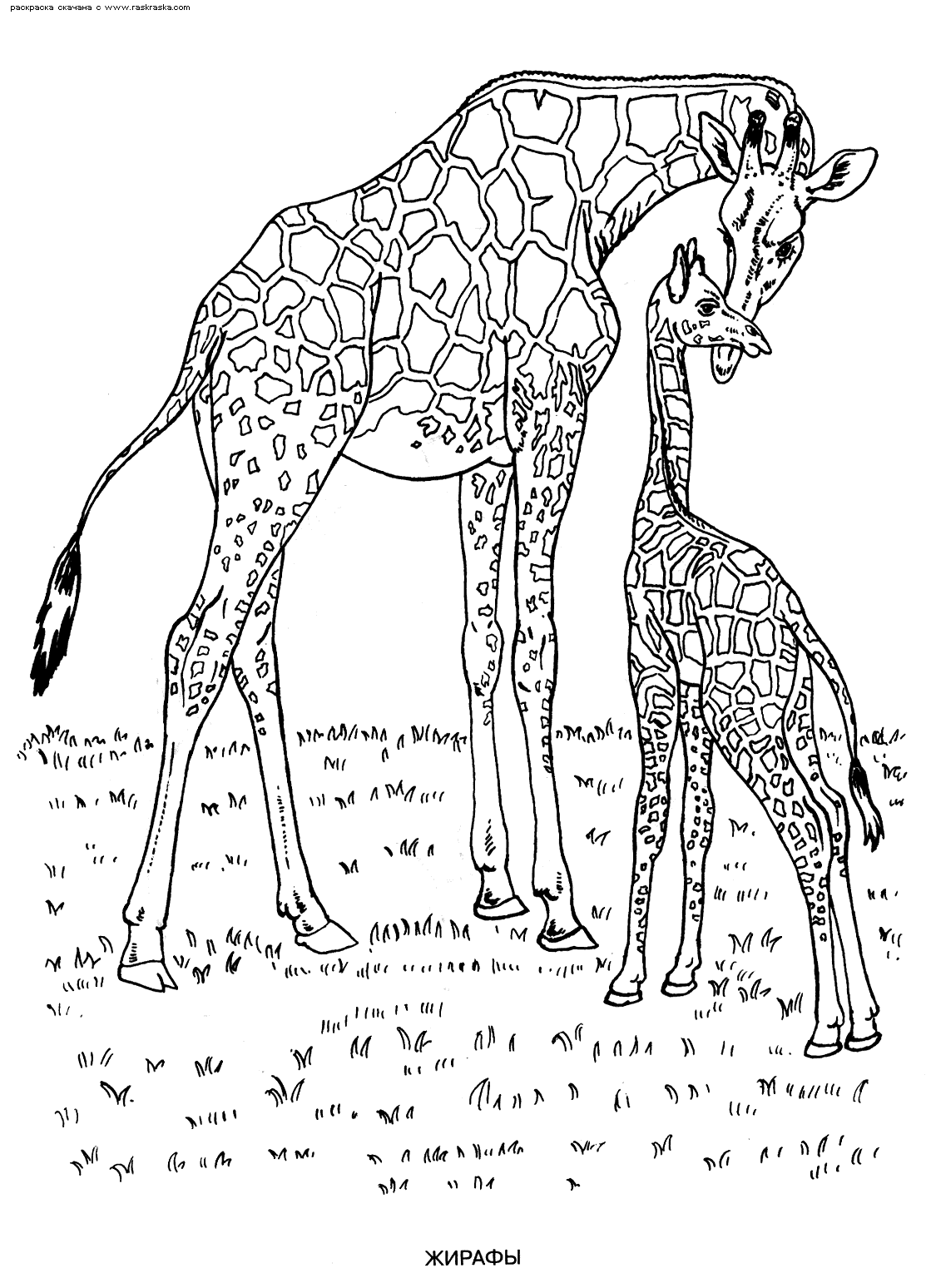 KAELKIRJAK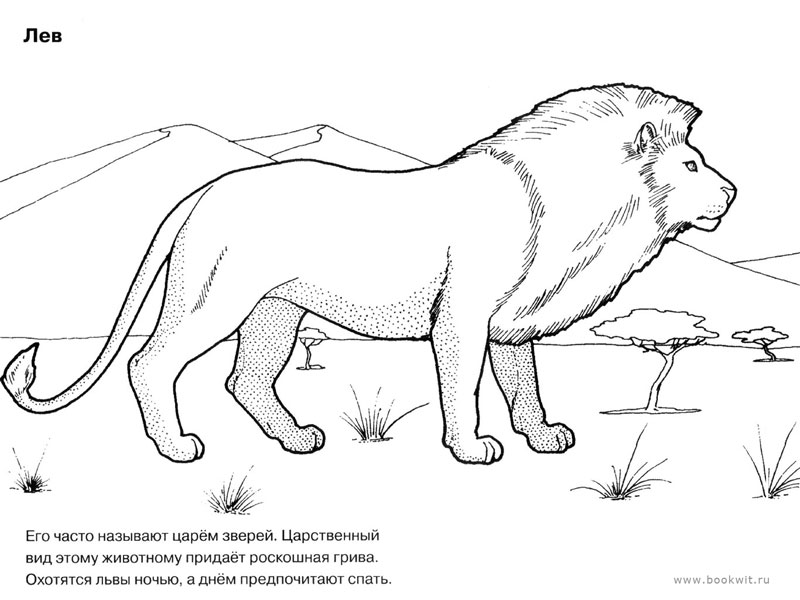 LÕVI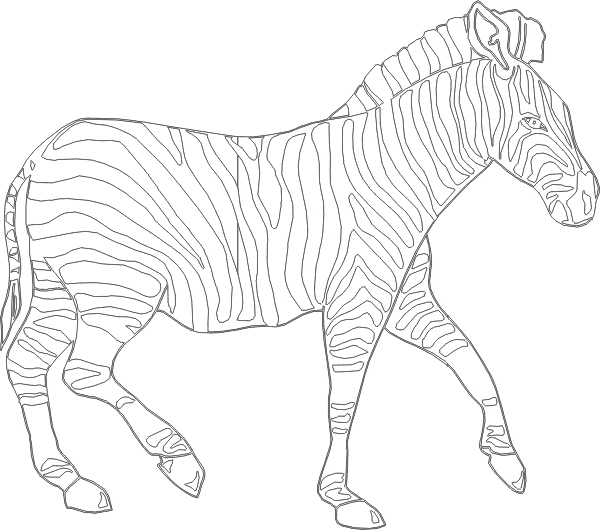 SEBRA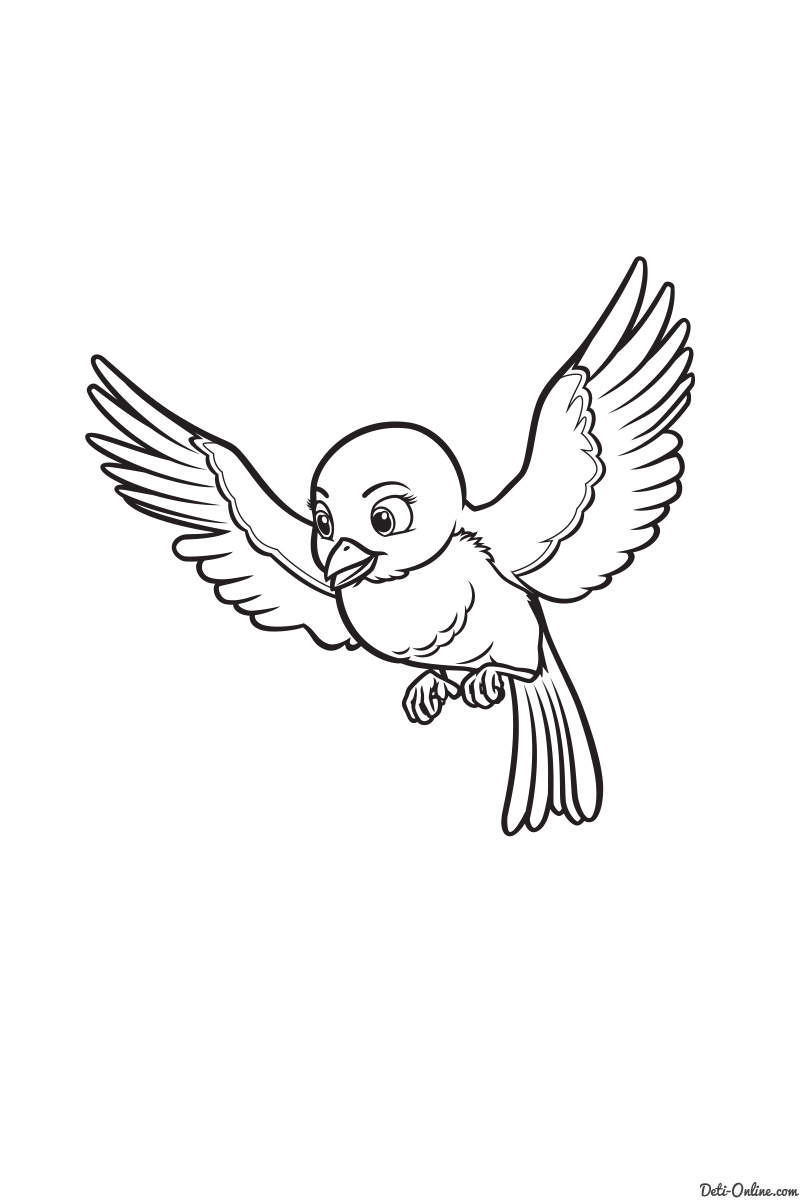 LINNUKE